いつもお世話になっております。おやつの種類が増えましたので、アレルギーのご確認をお願い致します。食べられる物に〇を、食べられない物に×を付けていただき、連絡ノートに挟んでいただけますようお願い致します。サカセル愛宕教室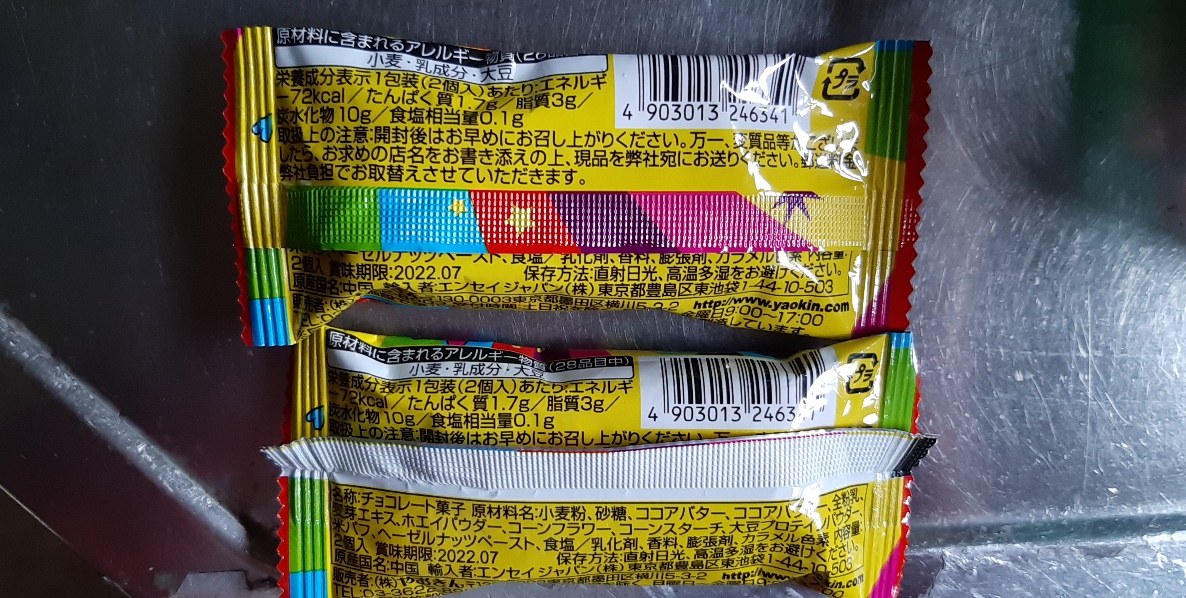 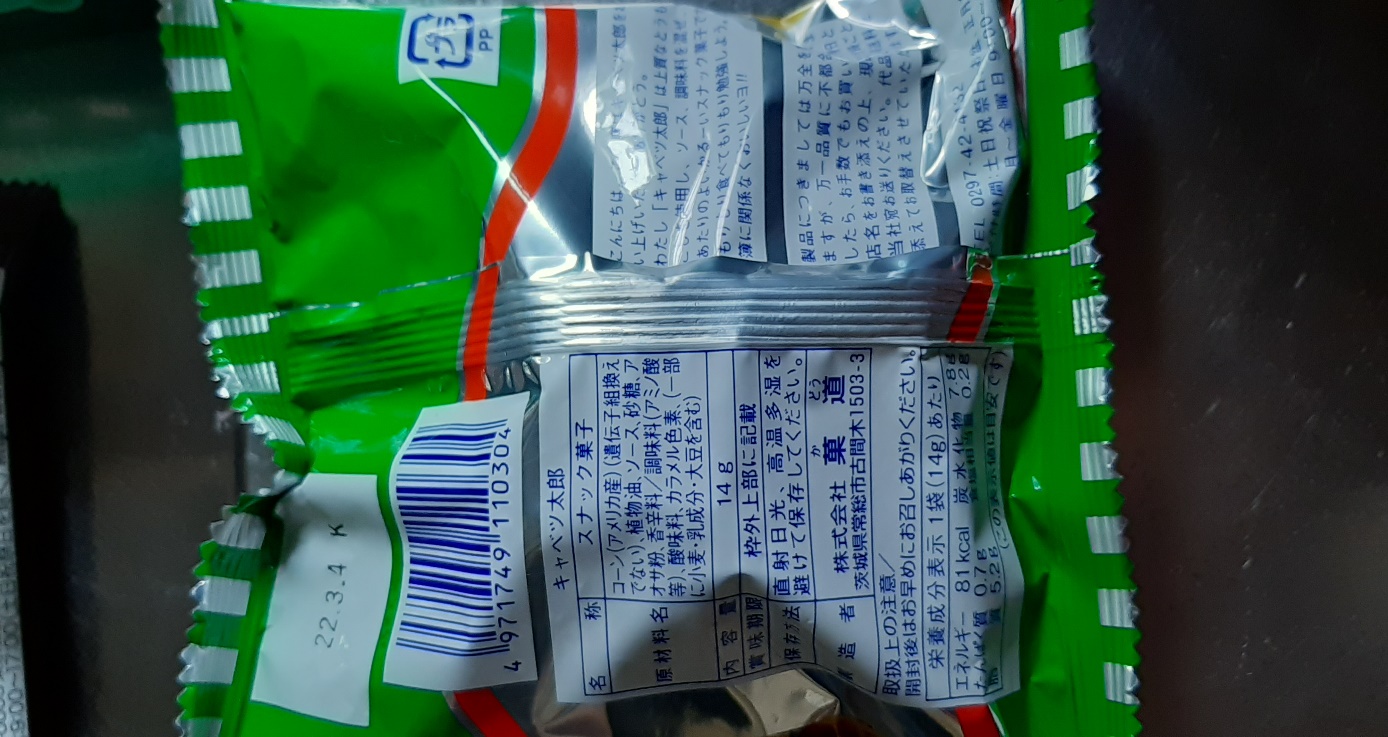 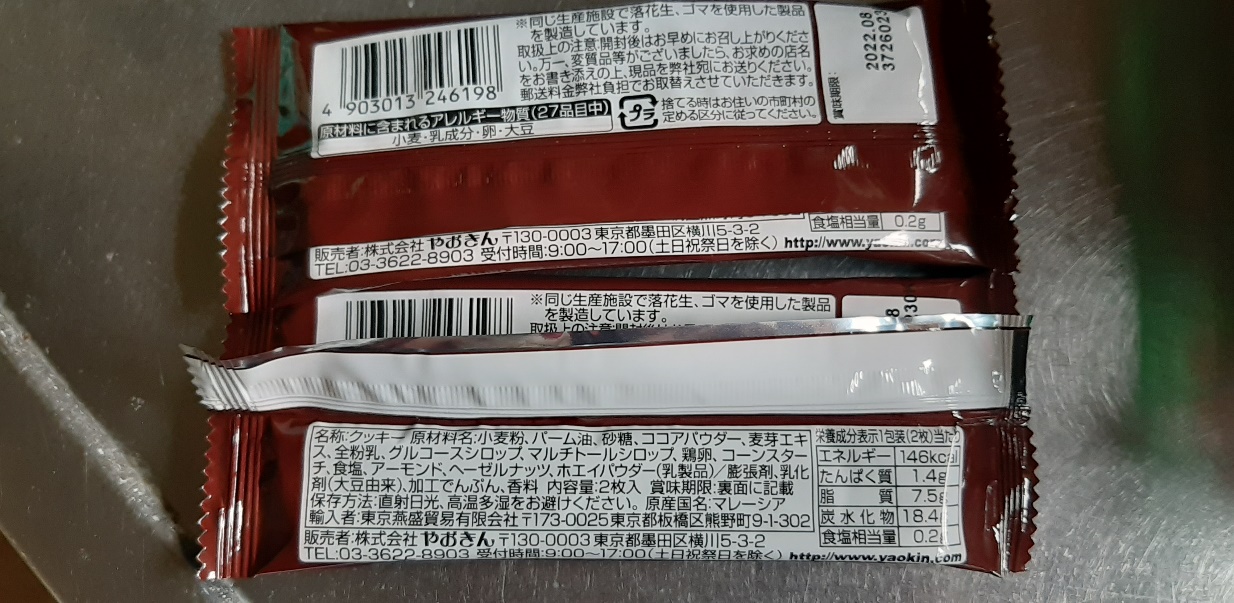 